Year 2 Home Learning Week Commencing 18 May 2020- Monday Maths Task   Five in 5We have done many of these challenges in class. Can you complete the 5 different questions below?23 + 45 = __42 – 37 = ___5 x 6 = ___40     10 = ___What is ½  of 12      English TaskDescribe the Scene- Use the picture and keywords to describe the scene. Imagine yourself in the picture and use your senses to describe what you can see, hear, feel, smell and taste.Try to write in the present tense.  Ex- I can see an enormous grey elephant raising his trunk. 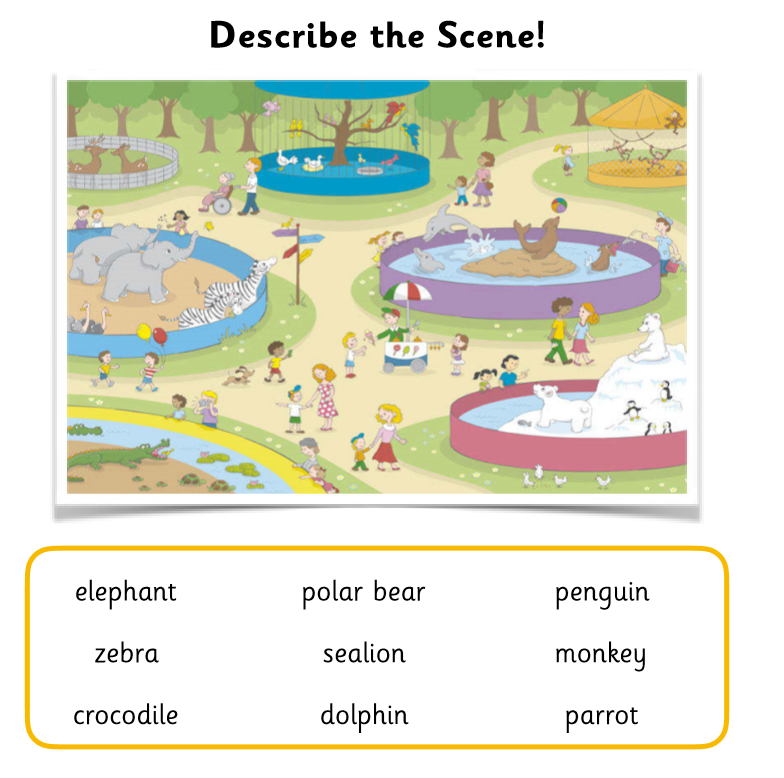 ReadingThe Dragon MachineFollow the link to read the online sorry about the boy who starts to see dragons. Can you remember when we saw a dragon at our school?Turn the volume off and see if you can read it on your own. *This website has lots of free books for you to read online. Have a look and see if there are any other books that look interesting. 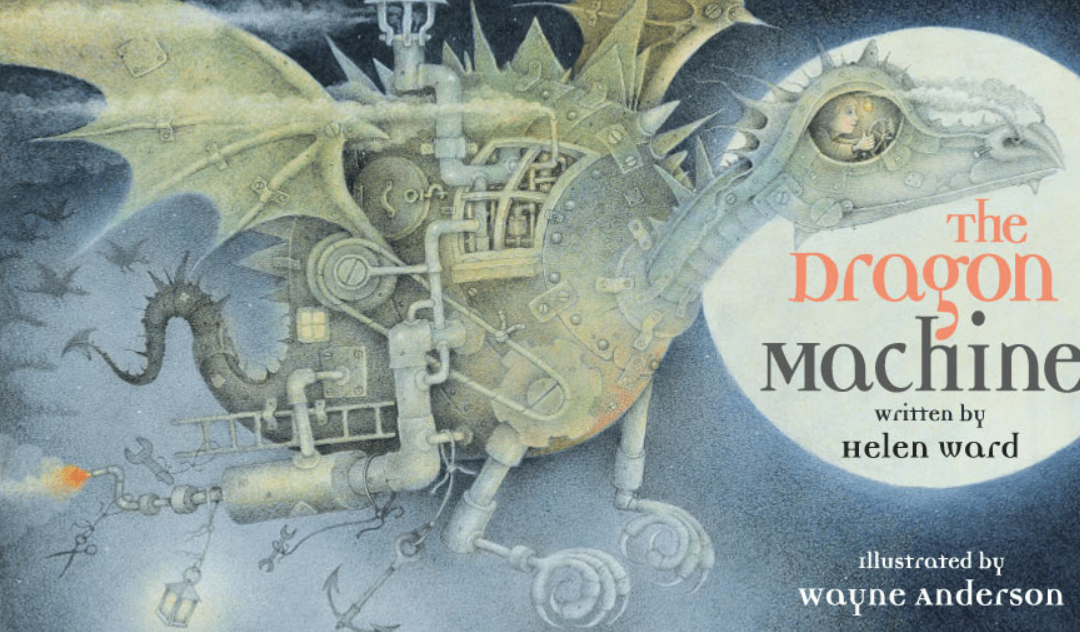 https://www.booktrust.org.uk/books-and-reading/have-some-fun/storybooks-and-games/the-dragon-machine/VocabularyIn today’s book there were some great vocabulary words. Can you match these words to their definitions? *Challenge- can you use each word in a sentence?                     noticed                ignored                 perched                    havoc                 consultedDefinitionsTo destroy, to damageTo pay attention to, to see or to be seento rest in a high placeto ask advice from othersto not see or recognise somethingScience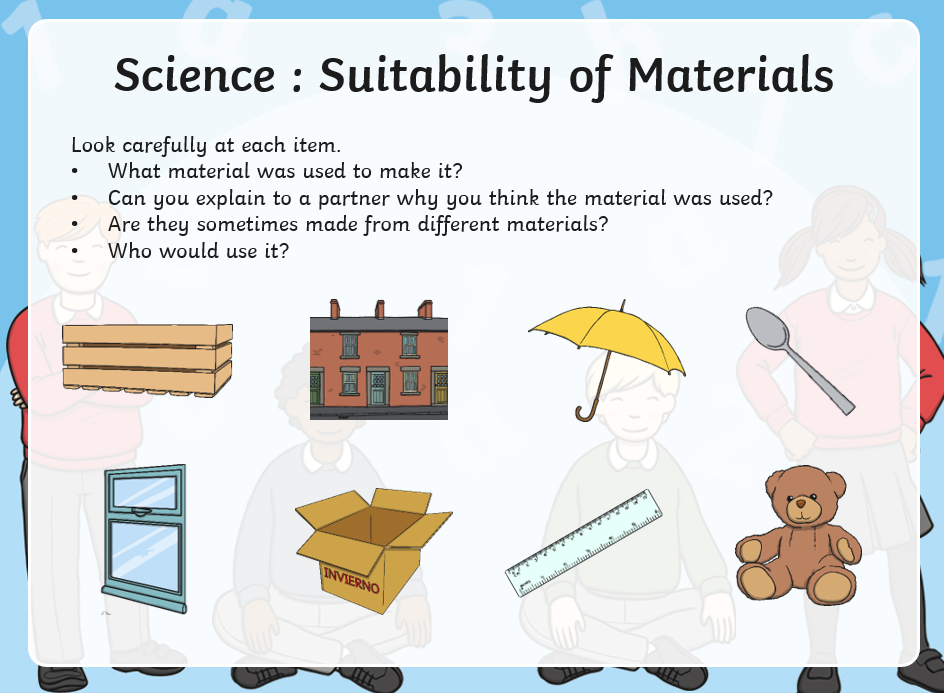 App/ gameFree RiceFreerice is a free-to-play website and mobile app that allows players to donate rice to families in need by playing a multiple-choice quiz game. For every question the user answers correctly, 10 grains of rice are donated via the World Food Programme.https://freerice.com/categories/english-vocabulary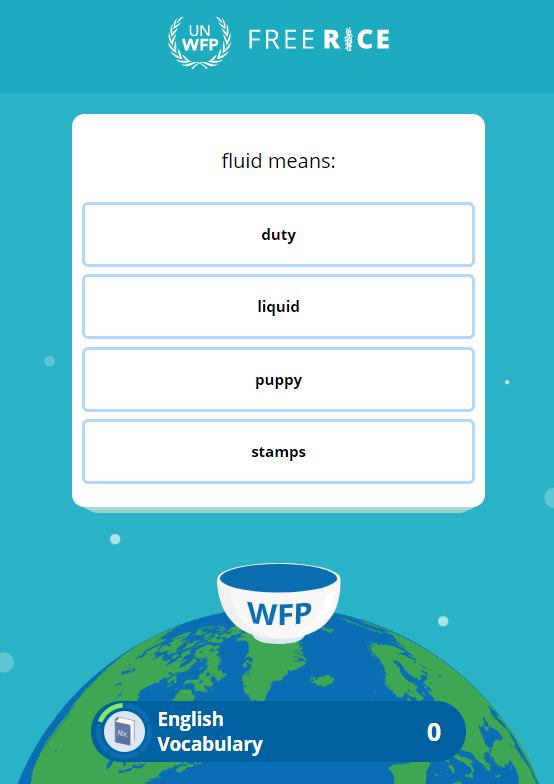 